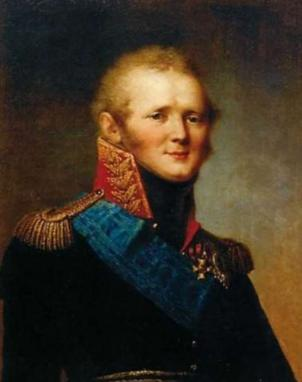 Практическая работа по истории России. 9 классТЕМА: АЛЕКСАНДР I: НАЧАЛО ПРАВЛЕНИЯ. РЕФОРМЫ М.М.СПЕРАНСКОГОВ тетради запишите число и тему. При выполнении работы Вы можете использовать учебник.Все задания выполняются письменно.Задание 1. Заполни таблицу. Негласный комитет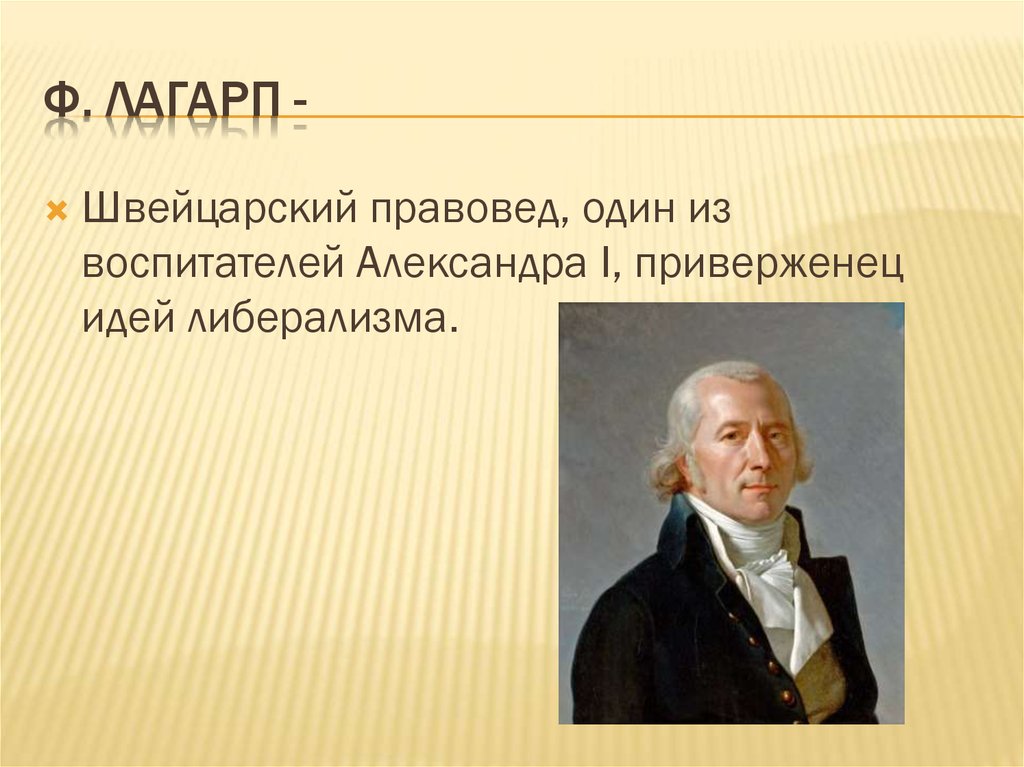 Задание 2. Заполни пропуске в предложении (перепишите в тетрадь).По указу Александра I в 1802 г. существовавшая ещё со времён Петра Первого _______________________, вместо коллегий было образованно 8 ________________:________________________________________________________________________________________Задание 3. Заполни таблицу. Первые преобразования Александра I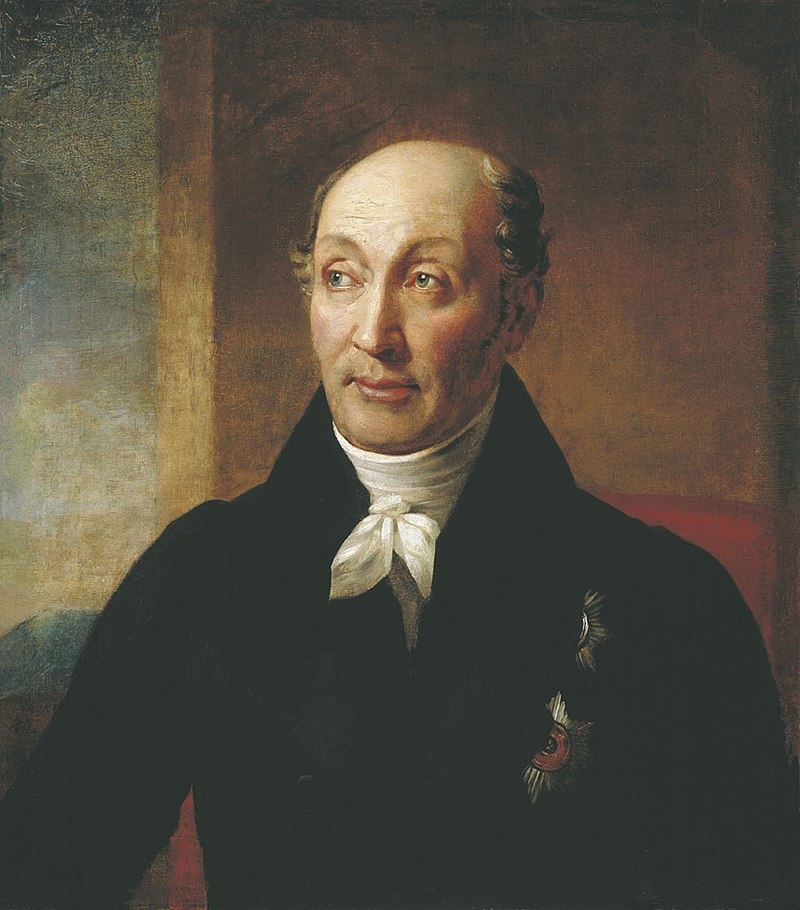 Задание 4. Закончите предложение.В 1802 году изменились функции Сената, он стал _......................................................_Задание 5. В краткой форме перечисли основные идеи М.М.Сперанского. Обведи в кружок номер тех, которые были реализованы.Задание 6. Заполни схему. Первые реформы Александра I  В государственной сфере                    В крестьянском вопросе                        В области просвещенияЗадание 7. В 1809г. М.М.Сперанский добился принятия указов, которые  должны были, по его мнению, упорядочить работу государственного аппарата в  преддверии реформ. Выпишите номера тех, которые вызвали недовольство российской бюрократии (чиновников) и дворян.придворные звания превращались в простые знаки отличия;практика приравнивания придворных званий к гражданским отменялась;каждому чиновнику для получения чина коллежского асессора вменялось в обязанность сдать экзамен на чин (либо получить университетское образование);от чиновников требовалось владение языками, знание истории, права, геометрии, физики и других наук;пресекались любые попытки нарушения чиновниками законов;ужесточались наказания за взяточничество и казнокрадство;вводились налоговые сборы с дворян - землевладельцев.Задание 8. Ответьте письменно на вопрос. Почему проект М.М. Сперанского не был реализован? 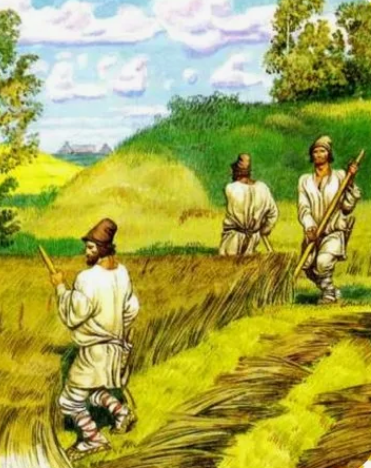 Задание 9. Найдите и выпишите определения следующих понятий.Министерство -Комитет министров -«Вольные хлебопашцы»-Реформа -Период деятельностиУчастникиНазначение Негласного комитетаОсуществлённые преобразованияГодНазвание реформыСущность преобразованияУчреждение министерствУчреждение министерствУчреждение министерствРеформа образованияРеформа образованияРеформа образованияПолитика в отношении крестьянПолитика в отношении крестьянПолитика в отношении крестьян